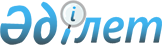 Об установлении зон рекреационного рыболовства на водных объектах города АтырауПостановление Атырауского городского акимата Атырауской области от 20 июля 2018 года № 1279. Зарегистрировано Департаментом юстиции Атырауской области 2 августа 2018 года № 4214
      В соответствии со статьей 37 Закона Республики Казахстан от 23 января 2001 года "О местном государственном управлении и самоуправлении в Республике Казахстан" и подпунктом 5-8) пункта 2 статьи 10 Закона Республики Казахстан от 9 июля 2004 года "Об охране, воспроизводстве и использовании животного мира" в целях использования водных объектов для любительского (спортивного) рыболовства, акимат города Атырау ПОСТАНОВЛЯЕТ:
      1. Установить зоны рекреационного рыболовства на водных объектах города Атырау с учетом требований общего водопользования согласно приложению к настоящему постановлению.
      2. Признать утратившим силу постановления акимата города Атырау от 17 мая 2017 года №926 "Об установлении зон рекреационного рыболовства на водных объектах города Атырау" (зарегистрированное в Реестре государственной регистрации нормативных правовых актов №3864, опубликованное 15 июня 2017 года в Эталонном контрольном банке нормативных правовых актов Республики Казахстан).
      3. Отменить постановление акимата города Атырау №1193 от 28 июня 2018 года "Об установлении зон рекреационного рыболовства на водных объектах города Атырау".
      4. Контроль за исполнением настоящего постановления возложить на заместителя акима города Атырау М.Калауи.
      5. Настоящее постановление вступает в силу со дня государственной регистрации в органах юстиции и вводится в действие по истечении десяти календарных дней после дня его первого официального опубликования. Зоны рекреационного рыболовства на водных объектах города Атырау
      Сноска. Приложение - в редакции постановления акимата города Атырау Атырауской области от 26.01.2023 № 127 (вводится в действие по истечении десяти календарных дней после дня его первого официального опубликования).
      1. По Аксайскому сельскому округу:
      1) участок от северной оконечности села Акжар с координатами N47°15.082' E051°55.375' до замета тоневого участка "Бугорки" с координатами N47°12.840'Е051°55.900';
      2) участок от притонка тоневого участка "Бугорки" с координатами N47°12.645’ Е051°55.900’ до точки с координатами N47°08.790' Е 051°55.825' (на 50 метров выше железнодорожного моста);
      3) участок на 50 метр ниже железнодорожного моста с координатами N47°08.695' Е051°557.67' по правому берегу до южной оконечности села Жумыскер с координатами N47°03.690'Е051°51.237', по левому берегу до пирса села Акжайык Балыкшинского сельского округа с координатами N 47°03.764' Е051°51.584';
      2. По Кайршахтинскому сельскому округу:
      1) участок по реке Урал села Бесикти от точки с координатами N47°15'49'' E051°53'52'' (против водоочистной станции села Алмалы) до точки с координатами N47°14'35'' E051°55'10'';
      2) участок от северной оконечности села Талгайран с координатами N47°14.812' Е051°56.289' до его южной оконечности с координатами N 47°14.034' Е051°56.101';
      3) старица "Безымянная";
      4) озеро "Аспа";
      3. от участка Большая Дамба до села Акжайык:
      1-2 (протяженность - 621,03 м, ширина – 6 м, площадь - 0,3720 га)
      1. в точке X=-934.9901 Y=-2276.4091 Z= 0.0000;
      2. в точке X= -938.3027 Y=-2271.4401 Z= 0.0000;
      3. в точке X=-1082.3880 Y=-2367.4970 Z= 0.0000;
      4. в точке X=-1429.2931 Y=-2650.7613 Z= 0.0000;
      5. в точке X=-1425.4982 Y=-2655.4087 Z= 0.0000;
      6. в точке X=-1078.5931 Y=-2372.1445 Z= 0.0000;
      3-4 (протяженность – 1 067,32 м, ширина – 6 м, площадь - 0,6380 га)
      1. в точке X=-106.7348 Y=-1717.0612 Z= 0.0000;
      2. в точке X=-102.9246 Y=-1721.6962 Z= 0.0000;
      3. в точке X= 414.7240 Y=-1367.9076 Z= 0.0000;
      4. в точке X= 740.7550 Y=-1071.5156 Z= 0.0000;
      5. в точке X= 736.7190 Y=-1067.0760 Z= 0.0000;
      6. в точке X= 410.6880 Y=-1363.4680 Z= 0.0000;
      5-6 (протяженность – 1 082,75 м, ширина – 6 м, площадь - 0,6390 га)
      1. в точке X=2044.5500 Y= 307.4430 Z= 0.0000;
      2. в точке X=2047.1701 Y= 302.0453 Z= 0.0000;
      3. в точке X=1849.2687 Y= 159.3304 Z= 0.0000;
      4. в точке X=1237.9597 Y=-414.9296 Z= 0.0000;
      5. в точке X=1233.1760 Y=-411.3080 Z= 0.0000;
      6. в точке X=1844.4850 Y= 162.9520 Z= 0.0000;
      6-7 (протяженность – 757,5 м, ширина – 6 м, площадь - 0,5024 га)
      1. в точке X=2044.5500 Y= 307.4430 Z= 0.0000;
      2. в точке X=2047.0934 Y= 302.2034 Z= 0.0000;
      3. в точке X=2417.5834 Y= 439.2844 Z= 0.0000;
      4. в точке X=2825.4150 Y= 657.8255 Z= 0.0000;
      5. в точке X=2822.5790 Y= 663.1130 Z= 0.0000;
      6. в точке X=2415.0400 Y= 444.5240 Z= 0.0000;
      7-8 (протяженность – 387,73 м, ширина – 6 м, площадь - 0,2326 га)
      1. в точке X=3149.6162 Y=1105.3196 Z= 0.0000;
      2. в точке X=3380.1670 Y=1417.0610 Z= 0.0000;
      3. в точке X=3384.9911 Y=1413.4933 Z= 0.0000;
      4. в точке X=3154.5242 Y=1101.8609 Z= 0.0000;
      9-10 (протяженность – 794,53 м, ширина – 6 м, площадь - 0,4745 га)
      1. в точке X=4381.6818 Y=2826.4368 Z= 0.0000;
      2. в точке X=4265.0459 Y=2578.8840 Z= 0.0000;
      3. в точке X=3942.7199 Y=2167.6400 Z= 0.0000;
      4. в точке X=3937.7550 Y=2171.0090 Z= 0.0000;
      5. в точке X=4260.0810 Y=2582.2530 Z= 0.0000;
      6. в точке X=4376.0209 Y=2828.3285 Z= 0.0000;
      11-12 (протяженность – 848 м, ширина – 6 м, площадь - 0,5023 га)
      1. в точке X=5117.9825 Y=3799.5331 Z= 0.0000;
      2. в точке X=5112.2090 Y=3801.1660 Z= 0.0000;
      3. в точке X=5215.9460 Y=4167.9510 Z= 0.0000;
      4. в точке X=5219.6510 Y=4634.7690 Z= 0.0000;
      5. в точке X=5225.6510 Y=4634.7690 Z= 0.0000;
      6. в точке X=5221.6497 Y=4166.1391 Z= 0.0000;
      13-14 (протяженность – 941,9 м, ширина – 6 м, площадь - 0,5562 га)
      1. в точке X=5225.6510 Y=5005.2590 Z= 0.0000;
      2. в точке X=5302.8086 Y=5173.0672 Z= 0.0000;
      3. в точке X=5472.4887 Y=5408.9565 Z= 0.0000;
      4. в точке X=5772.3598 Y=5760.6655 Z= 0.0000;
      5. в точке X=5767.9770 Y=5764.7640 Z= 0.0000;
      6. в точке X=5467.8790 Y=5412.7980 Z= 0.0000;
      7. в точке X=5297.4540 Y=5175.6850 Z= 0.0000;
      8. в точке X=5219.6510 Y=5005.2590 Z= 0.0000;
      14-15 (протяженность – 838,12 м, ширина – 6 м, площадь - 0,6127 га)
      1. в точке X=5767.9770 Y=5764.7640 Z= 0.0000;
      2. в точке X=6008.7950 Y=6183.4180 Z= 0.0000;
      3. в точке X=6131.0570 Y=6516.8590 Z= 0.0000;
      4. в точке X=6136.6903 Y=6514.7935 Z= 0.0000;
      5. в точке X=6016.5318 Y=6179.3933 Z= 0.0000;
      6. в точке X=5772.3598 Y=5760.6655 Z= 0.0000;
      15-16 (протяженность – 713,82 м, ширина – 6 м, площадь - 0,4266 га)
      1. в точке X=6136.6903 Y=6514.7935 Z= 0.0000;
      2. в точке X=6131.0570 Y=6516.8590 Z= 0.0000;
      3. в точке X=6242.2040 Y=6724.3340 Z= 0.0000;
      4. в точке X=6486.7280 Y=7135.5780 Z= 0.0000;
      5. в точке X=6491.8852 Y=7132.5115 Z= 0.0000;
      6. в точке X=6247.2774 Y=6721.1556 Z= 0.0000;
      16-17 (протяженность – 547,44 м, ширина – 6 м, площадь - 0,2845 га)
      1. в точке X=6953.5460 Y=7409.7410 Z= 0.0000;
      2. в точке X=6958.7032 Y=7406.6745 Z= 0.0000;
      3. в точке X=6677.1302 Y=7288.1175 Z= 0.0000;
      4. в точке X=6491.8852 Y=7132.5115 Z= 0.0000;
      5. в точке X=6486.7280 Y=7135.5780 Z= 0.0000;
      6. в точке X=6671.9730 Y=7291.1840 Z= 0.0000;
      17-18 (протяженность – 464,3 м, ширина – 6 м, площадь - 0,2663 га)
      1. в точке X=7164.7250 Y=7787.6410 Z= 0.0000;
      2. в точке X=7146.2000 Y=7583.8710 Z= 0.0000;
      3. в точке X=6953.5460 Y=7409.7410 Z= 0.0000;
      4. в точке X=6958.7032 Y=7406.6745 Z= 0.0000;
      5. в точке X=7151.3572 Y=7580.8045 Z= 0.0000;
      6. в точке X=7170.7250 Y=7787.6410 Z= 0.0000;
      19-20 (протяженность – 966,52 м, ширина – 6 м, площадь - 0,5649 га)
      1. в точке X=7129.1701 Y=8719.7828 Z= 0.0000;
      2. в точке X=7123.1701 Y=8719.7828 Z= 0.0000;
      3. в точке X=7213.1153 Y=8941.8755 Z= 0.0000;
      4. в точке X=7662.8363 Y=9512.9724 Z= 0.0000;
      5. в точке X=7667.5556 Y=9509.2671 Z= 0.0000;
      6. в точке X=7218.6777 Y=8939.6228 Z= 0.0000.
					© 2012. РГП на ПХВ «Институт законодательства и правовой информации Республики Казахстан» Министерства юстиции Республики Казахстан
				
      Аким города 

А. Құттұмұрат-ұлы
Приложение к постановлению акимата города Атырау от "20" июля 2018 года № 1279